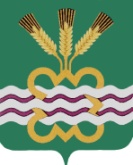 ГЛАВА МУНИЦИПАЛЬНОГО ОБРАЗОВАНИЯ«КАМЕНСКИЙ ГОРОДСКОЙ ОКРУГ»ПОСТАНОВЛЕНИЕ26.10.2018г.									                №  1623п.МартюшО назначении ответственного лица Администрации  Каменского городского округа за организационное и материально-техническое обеспечение деятельности антитеррористической комиссии в Каменском городском округе	Во исполнение п. 3. решения антитеррористической комиссии в Свердловской области от 20.09.2018 года  № 1 «О формировании антитеррористических комиссий в муниципальных образованиях, расположенных на территории Свердловской области», в  целях реализации Федерального закона от 06.03.2006 года № 35-ФЗ «О противодействии терроризму», руководствуясь Уставом Каменского городского округаПОСТАНОВЛЯЮ:Назначить      ответственным      за        организационное     и    материально-техническое обеспечение деятельности антитеррористической комиссии в Каменском  городском   округе  Плотникову  Марину  Александровну, начальника отдела по бухгалтерскому учету, отчетности и контролю Администрации Каменского городского округа.Разместить     настоящее      постановление       на       официальном       сайтемуниципального образования «Каменский городской округ».Контроль за исполнением настоящего постановления оставляю за собой.Глава городского округа	 	                С.А. Белоусов